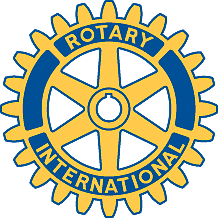 Rotary Club of Carleton Place and Mississippi Mills       Meeting of July 24th, 2017Attendees: Mike, Mike, Sarah, Marion, Kathy, Al, Deb, DavidSpecial Guest: Sue Bellar - District Governor"Oh Canada, Prayer, Happy Dollars"Chase the Ace - $155.00. Our guest, Sue pulled ticket ending with 255. That belonged to Mike B. He pulled the 2 of clubs.Dues are due. $75 each.Bridge St Bazaar - sign up sheet was passed around. It came and went. All's good.District Conference, Sep 29 and 30th, Akwesasne Casino and Resort for those that are interested in going.Oct 1st / 17 - Grant Writer Certification is being offered.Sue Bellor is interested in helping each club in doing their best this coming year. Please e-mail her with questions and or concerns and she will try to address them.Casino Night - Canoe Club booked for 1st Friday in April, 2018. April 6 2018, it is.Meeting adjourned.